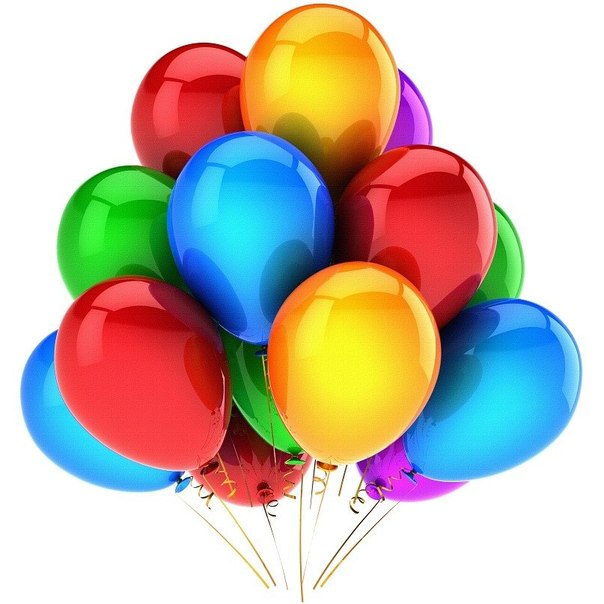 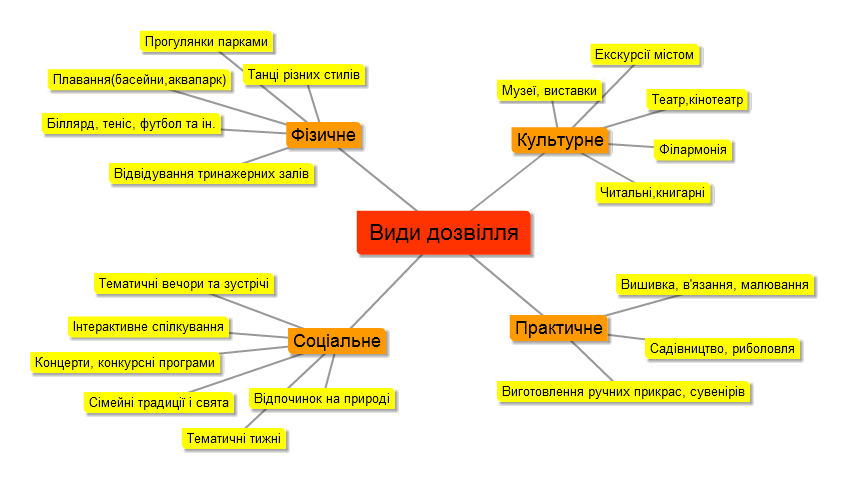 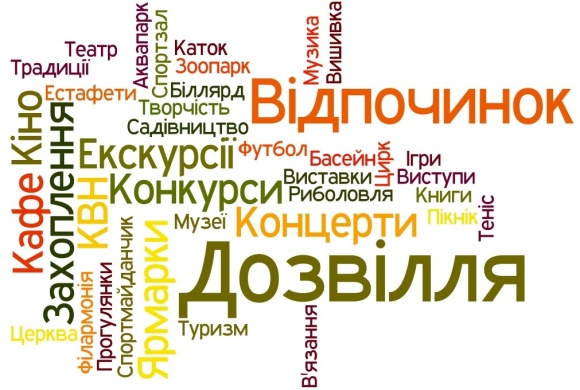 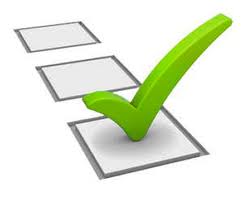 Ми віримо, що саме досягнення цих цілей, допоможе внести новизну у культурне життя нашого міста і зробити його цікавішим із туристичного погляду.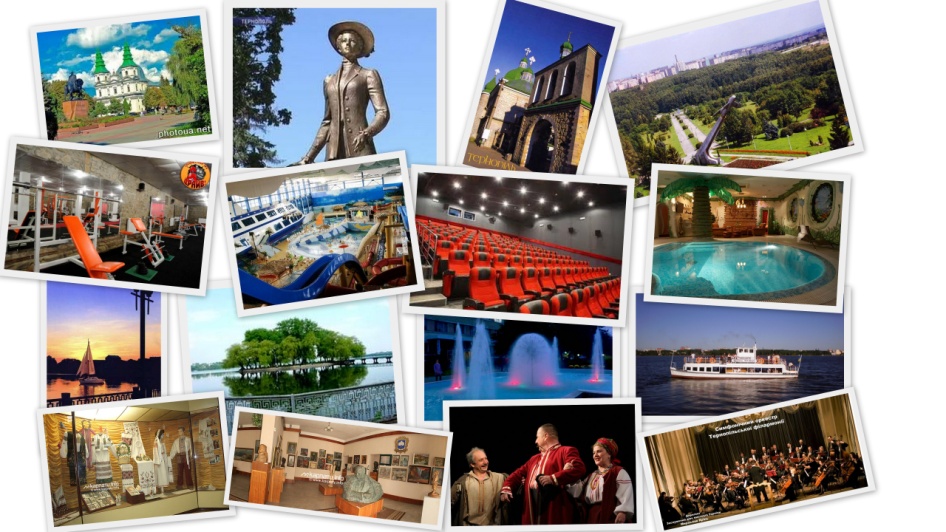 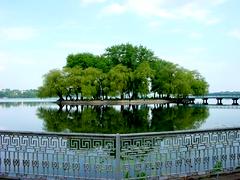 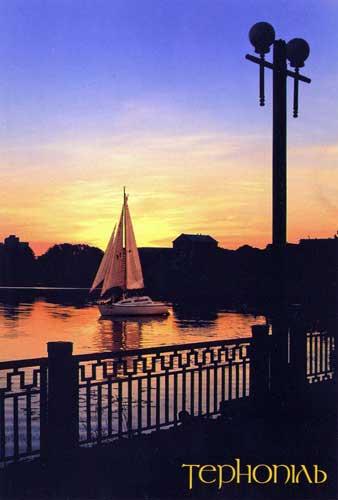 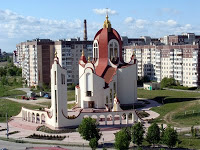 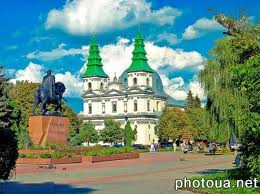 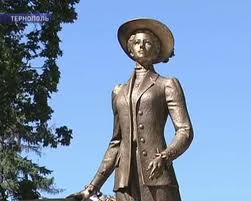 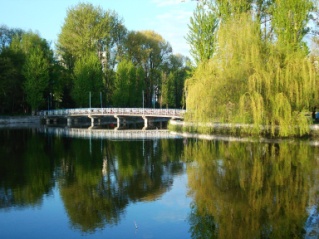 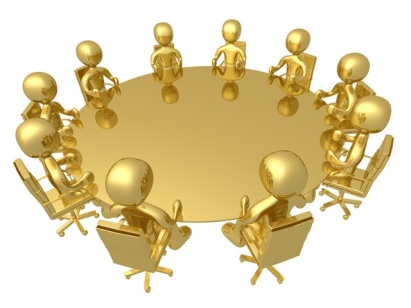 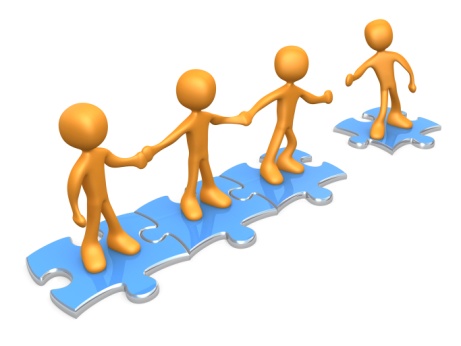 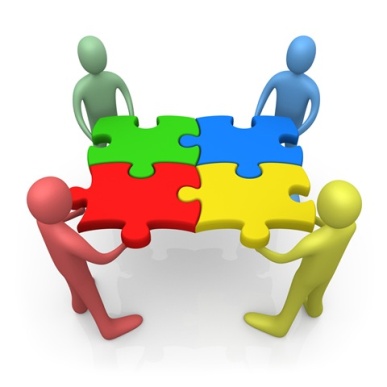 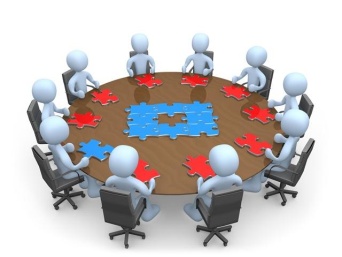 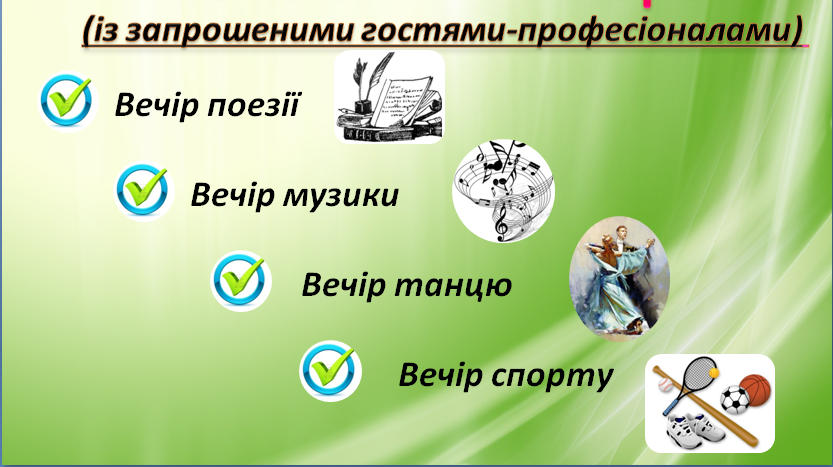 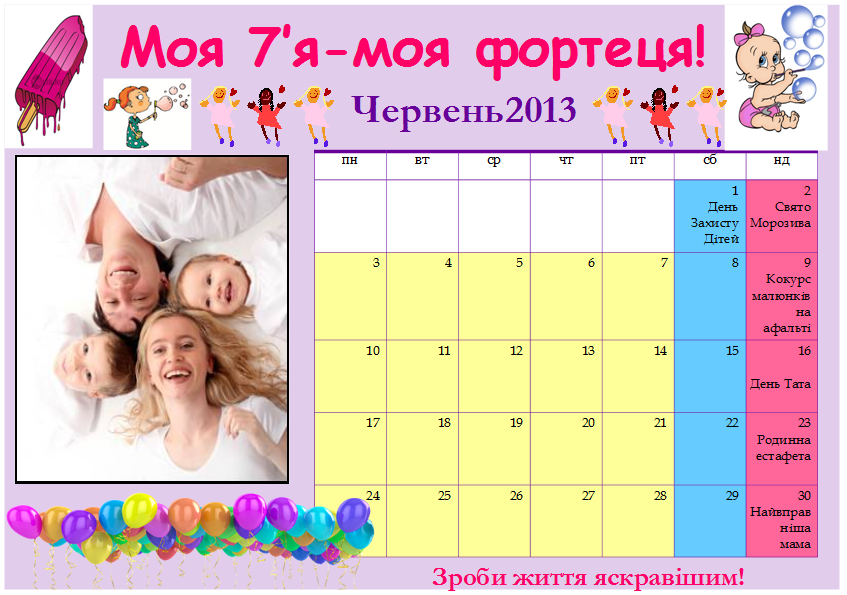 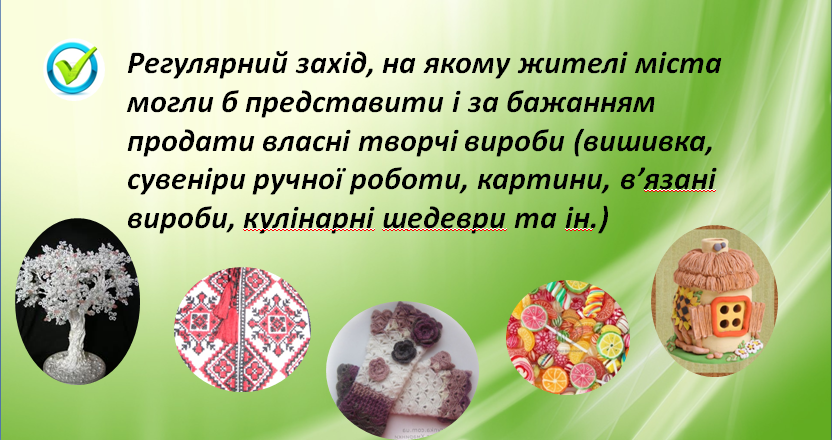 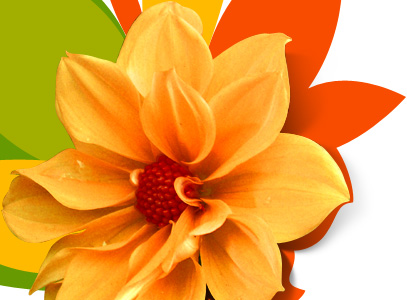 